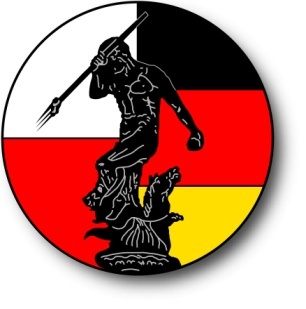 Zarząd 
Towarzystwa Polska-Niemcy w Gdańsku serdecznie zaprasza Państwana SPOTKANIE NOWOROCZNE w dniu 10 stycznia 2019 (czwartek) o godz. 17.00do siedziby Towarzystwa przy
ul. Starowiejskiej 15/16,80-534 Gdańsk (Letnica)Gdańsk,15.12.2018